Azərbaycan Respublikası Səhiyyə Nazirliyi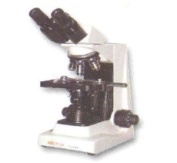 Milli Onkologiya MərkəziPatositomorfologiya LaboratoriyasıSİTOLOJİ ANALİZƏ  GÖNDƏRİŞS.A.A.:                                                                           Doğum tarixi/yaş:Klinika:                                                         Şöbə:   Həkim:Klinik diaqnoz və ya təxmin edilən diaqnoz:Qısa klinik məlumat:Material:Birincili □                        təkrar □Aparılmış müalicə:Əvvəlki histoloji / sitoloji analiz və ya əməliyyat nəticəsi (olubsa):Əlaqə (telefon və ya E-poçt):